Закон четырёх "НЕ" для детей.Никогда не разговаривай с чужими дядями и тетями.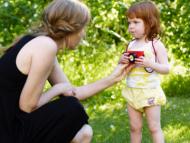 Никогда не садись в чужую машину. 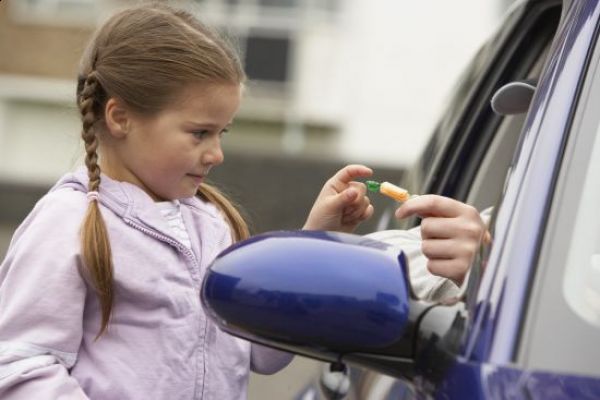 Никогда не играй с чужими собаками.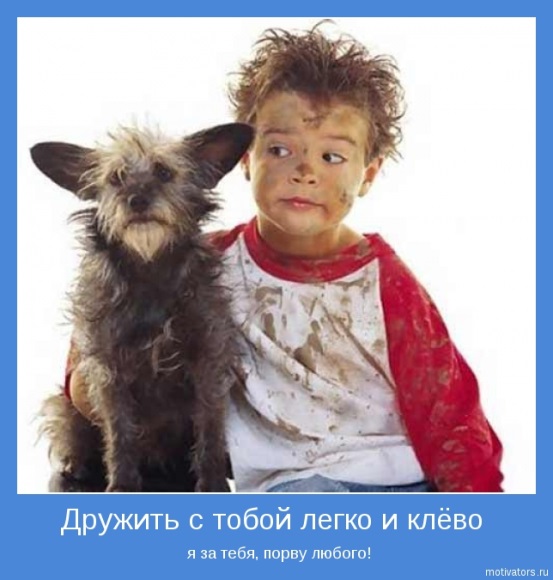 Никогда не гуляй в чужом дворе.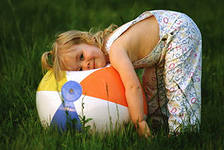 